ПРАВИТЕЛЬСТВО СТАВРОПОЛЬСКОГО КРАЯПОСТАНОВЛЕНИЕот 4 сентября 2023 г. N 520-пОБ УТВЕРЖДЕНИИ ПОРЯДКА ПРЕДОСТАВЛЕНИЯ ЗА СЧЕТ СРЕДСТВБЮДЖЕТА СТАВРОПОЛЬСКОГО КРАЯ ГРАНТОВ В ФОРМЕ СУБСИДИЙНЕКОММЕРЧЕСКИМ ОРГАНИЗАЦИЯМ (ЗА ИСКЛЮЧЕНИЕМ ГОСУДАРСТВЕННЫХ(МУНИЦИПАЛЬНЫХ) УЧРЕЖДЕНИЙ), ОСУЩЕСТВЛЯЮЩИМ ДЕЯТЕЛЬНОСТЬ,НАПРАВЛЕННУЮ НА РАЗВИТИЕ ПЛЕМЕННОГО КОНЕВОДСТВАВ СТАВРОПОЛЬСКОМ КРАЕ, НА ФИНАНСОВОЕ ОБЕСПЕЧЕНИЕ ЗАТРАТ,СВЯЗАННЫХ С МЕРОПРИЯТИЯМИ ПО ВЫПЛАТЕ ПРИЗОВЫХ СУММПОБЕДИТЕЛЯМ ИСПЫТАНИЙ ПЛЕМЕННЫХ ЛОШАДЕЙ, РОЖДЕННЫХВ СТАВРОПОЛЬСКОМ КРАЕ И (ИЛИ) ПРИНАДЛЕЖАЩИХКОНЕВЛАДЕЛЬЦАМ СТАВРОПОЛЬСКОГО КРАЯ                                            1    В  соответствии  с  пунктом  4 статьи 78  Бюджетного кодекса РоссийскойФедерации Правительство Ставропольского края постановляет:1. Предоставить из бюджета Ставропольского края гранты в форме субсидий некоммерческим организациям (за исключением государственных (муниципальных) учреждений), осуществляющим деятельность, направленную на развитие племенного коневодства в Ставропольском крае, на финансовое обеспечение затрат, связанных с мероприятиями по выплате призовых сумм победителям испытаний племенных лошадей, рожденных в Ставропольском крае и (или) принадлежащих коневладельцам Ставропольского края.2. Утвердить прилагаемый Порядок предоставления за счет средств бюджета Ставропольского края грантов в форме субсидий некоммерческим организациям (за исключением государственных (муниципальных) учреждений), осуществляющим деятельность, направленную на развитие племенного коневодства в Ставропольском крае, на финансовое обеспечение затрат, связанных с мероприятиями по выплате призовых сумм победителям испытаний племенных лошадей, рожденных в Ставропольском крае и (или) принадлежащих коневладельцам Ставропольского края.3. Контроль за выполнением настоящего постановления возложить на первого заместителя председателя Правительства Ставропольского края Хлопянова А.Г. и заместителя председателя Правительства Ставропольского края - министра финансов Ставропольского края Калинченко Л.А.4. Настоящее постановление вступает в силу на следующий день после дня его официального опубликования.ГубернаторСтавропольского краяВ.В.ВЛАДИМИРОВУтвержденпостановлениемПравительства Ставропольского краяот 04 сентября 2023 г. N 520-пПОРЯДОКПРЕДОСТАВЛЕНИЯ ЗА СЧЕТ СРЕДСТВ БЮДЖЕТА СТАВРОПОЛЬСКОГО КРАЯГРАНТОВ В ФОРМЕ СУБСИДИЙ НЕКОММЕРЧЕСКИМ ОРГАНИЗАЦИЯМ(ЗА ИСКЛЮЧЕНИЕМ ГОСУДАРСТВЕННЫХ (МУНИЦИПАЛЬНЫХ) УЧРЕЖДЕНИЙ),ОСУЩЕСТВЛЯЮЩИМ ДЕЯТЕЛЬНОСТЬ, НАПРАВЛЕННУЮ НА РАЗВИТИЕПЛЕМЕННОГО КОНЕВОДСТВА В СТАВРОПОЛЬСКОМ КРАЕ, НА ФИНАНСОВОЕОБЕСПЕЧЕНИЕ ЗАТРАТ, СВЯЗАННЫХ С МЕРОПРИЯТИЯМИ ПО ВЫПЛАТЕПРИЗОВЫХ СУММ ПОБЕДИТЕЛЯМ ИСПЫТАНИЙ ПЛЕМЕННЫХ ЛОШАДЕЙ,РОЖДЕННЫХ В СТАВРОПОЛЬСКОМ КРАЕ И (ИЛИ) ПРИНАДЛЕЖАЩИХКОНЕВЛАДЕЛЬЦАМ СТАВРОПОЛЬСКОГО КРАЯ1. Настоящий Порядок определяет условия, цель и механизм предоставления за счет средств бюджета Ставропольского края грантов в форме субсидий некоммерческим организациям (за исключением государственных (муниципальных) учреждений), осуществляющим деятельность, направленную на развитие племенного коневодства в Ставропольском крае, на финансовое обеспечение затрат, связанных с мероприятиями по выплате призовых сумм победителям испытаний племенных лошадей, рожденных в Ставропольском крае и (или) принадлежащих коневладельцам Ставропольского края (далее соответственно - краевой бюджет, некоммерческая организация, грант).2. Для целей настоящего Порядка используются следующие основные понятия:коневладелец - юридическое лицо, индивидуальный предприниматель или физическое лицо, зарегистрированные, осуществляющие разведение и использование племенных лошадей на территории Ставропольского края, владеющие на праве собственности племенной лошадью и (или) зарегистрированные и осуществляющие вышеуказанную деятельность на территории другого субъекта Российской Федерации, владеющие на праве собственности племенной лошадью, рожденной в Ставропольском крае (далее - племенная лошадь коневладельца);испытание племенных лошадей - проверка и оценка племенных лошадей, проводимые в соответствии с методикой, утверждаемой федеральным органом исполнительной власти, осуществляющим управление в области племенного животноводства;призовое место - первое, второе, третье или четвертое место, занятое племенной лошадью коневладельца на испытании племенных лошадей.3. Грант предоставляется с целью финансового обеспечения мероприятий по выплате призовых сумм коневладельцам, племенные лошади которых заняли призовые места в испытаниях племенных лошадей, проводимых на территории Ставропольского края в текущем финансовом году (далее - победители испытаний племенных лошадей).Перечень номинаций и размеры призовых сумм в номинациях, выплачиваемых победителям испытаний племенных лошадей, утверждаются приказом министерства сельского хозяйства Ставропольского края (далее соответственно - минсельхоз края, приказ минсельхоза края).4. Грант предоставляется минсельхозом края в рамках реализации государственной программы Ставропольского края "Развитие сельского хозяйства", утвержденной постановлением Правительства Ставропольского края от 28 декабря 2018 г. N 620-п, за счет средств краевого бюджета, предусмотренных законом Ставропольского края о краевом бюджете на текущий финансовый год и плановый период на предоставление гранта, и лимитов бюджетных обязательств, утвержденных и доведенных минсельхозу края в установленном порядке на предоставление гранта.5. Сведения о гранте размещаются на едином портале бюджетной системы Российской Федерации в информационно-телекоммуникационной сети "Интернет" (далее соответственно - единый портал, сеть "Интернет") (в разделе единого портала) не позднее 15-го рабочего дня, следующего за днем принятия закона Ставропольского края о краевом бюджете на очередной финансовый год и плановый период (закона Ставропольского края о внесении изменений в закон Ставропольского края о краевом бюджете на текущий финансовый год и плановый период).6. Участниками отбора для предоставления гранта, проводимого минсельхозом края в форме конкурса, являются некоммерческие организации, зарегистрированные и осуществляющие деятельность на территории Ставропольского края, направленную на развитие племенного коневодства в Ставропольском крае (далее - конкурс).7. Минсельхоз края с целью проведения конкурса:1) определяет сроки проведения конкурса;2) образует конкурсную комиссию по проведению конкурса, утверждает ее состав, положение о ней и порядок проведения конкурса (далее - конкурсная комиссия).8. Объявление о проведении конкурса и приказ минсельхоза края размещаются минсельхозом края на официальном сайте минсельхоза края в сети "Интернет" в срок не менее чем за 30 календарных дней до даты окончания срока подачи заявок на участие в конкурсе (далее соответственно - объявление, заявка).В объявлении указываются положения, предусмотренные подпунктом "б" пункта 4 общих требований к нормативным правовым актам, муниципальным правовым актам, регулирующим предоставление субсидий, в том числе грантов в форме субсидий, юридическим лицам, индивидуальным предпринимателям, а также физическим лицам - производителям товаров, работ, услуг, утвержденных постановлением Правительства Российской Федерации от 18 сентября 2020 г. N 1492 (далее - общие требования).Объявление размещается на едином портале в срок не менее чем за 30 календарных дней до даты окончания срока подачи заявок на участие в конкурсе.9. Некоммерческая организация, претендующая на участие в конкурсе, должна одновременно соответствовать следующим требованиям:1) отсутствие у некоммерческой организации на дату не ранее чем за 30 календарных дней до даты подачи заявки неисполненной обязанности по уплате налогов, сборов, страховых взносов, пеней, штрафов, процентов, подлежащих уплате в соответствии с законодательством Российской Федерации о налогах и сборах;2) государственная регистрация некоммерческой организации на территории Ставропольского края в качестве юридического лица и осуществление ею деятельности на территории Ставропольского края не менее 1 года;3) отсутствие в отношении некоммерческой организации на дату не ранее чем за 30 календарных дней до даты подачи заявки процесса реорганизации (за исключением реорганизации в форме присоединения к некоммерческой организации другого юридического лица), ликвидации, введения процедуры банкротства, приостановления деятельности в порядке, предусмотренном законодательством Российской Федерации;4) отсутствие у некоммерческой организации на дату не ранее чем за 30 календарных дней до даты подачи заявки просроченной задолженности по возврату в краевой бюджет субсидий, бюджетных инвестиций, предоставленных в том числе в соответствии с иными правовыми актами Ставропольского края, и иной просроченной (неурегулированной) задолженности по денежным обязательствам перед Ставропольским краем;5) некоммерческая организация на дату не ранее чем за 30 календарных дней до даты подачи заявки не является иностранным юридическим лицом, в том числе местом регистрации которого является государство или территория, включенные в утверждаемый Министерством финансов Российской Федерации (далее - Минфин России) перечень государств и территорий, используемых для промежуточного (офшорного) владения активами в Российской Федерации (далее - офшорная компания), а также российским юридическим лицом, в уставном (складочном) капитале которого доля прямого или косвенного (через третьих лиц) участия офшорных компаний, рассчитываемая в соответствии с абзацем шестым подпункта "в" пункта 4 общих требований, в совокупности превышает 25 процентов (если иное не предусмотрено законодательством Российской Федерации);6) некоммерческая организация на дату не ранее чем за 30 календарных дней до даты подачи заявки не является получателем средств краевого бюджета на основании иных нормативных правовых актов Ставропольского края на цель, указанную в пункте 1 настоящего Порядка;7) наличие опыта у некоммерческой организации в осуществлении деятельности, направленной на развитие племенного коневодства, в том числе участия в организации проведения испытаний племенных лошадей на территории Ставропольского края;    8)   наличие   согласия  некоммерческой  организации  на  осуществлениеминсельхозом  края в отношении нее проверок соблюдения ею условий и порядкапредоставления  гранта,  в том числе в части достижения значения результатапредоставления  гранта,  установленного соглашением о предоставлении гранта(далее   -   соглашение),   а   также  проверок  органами  государственного                                                                        1финансового контроля Ставропольского края в соответствии со статьями 268  и   2269  Бюджетного кодекса Российской Федерации;    9)  наличие  обязательства  некоммерческой  организации  о  включении вдоговоры,   заключаемые  некоммерческой  организацией  в  целях  исполнения                                                                          1обязательств  по  соглашению, согласия лиц, указанных в пункте 3 статьи 78Бюджетного кодекса Российской Федерации, на осуществление минсельхозом краяв  отношении  них  проверок соблюдения ими условий и порядка предоставлениягранта,  в  том числе в части достижения значения результата предоставлениягранта,    установленного    соглашением,   а   также   проверок   органамигосударственного  финансового  контроля Ставропольского края в соответствии               1      2со статьями 268  и 269  Бюджетного кодекса Российской Федерации;10) наличие обязательства некоммерческой организации о соблюдении запрета на приобретение за счет средств гранта иностранной валюты;11) наличие обязательства некоммерческой организации о включении в договоры, заключаемые некоммерческой организацией в целях исполнения обязательств по соглашению, обязательства юридических лиц, получающих средства на основании указанных договоров, о соблюдении ими запрета на приобретение за счет средств гранта иностранной валюты, за исключением операций, осуществляемых в соответствии с валютным законодательством Российской Федерации при закупке (поставке) высокотехнологичного импортного оборудования, сырья и комплектующих изделий.10. Некоммерческая организация, претендующая на участие в конкурсе, представляет в минсельхоз края заявку, которая включает в себя следующие документы, необходимые для подтверждения соответствия некоммерческой организации категории, предусмотренной пунктом 6 настоящего Порядка, и требованиям, установленным пунктом 9 настоящего Порядка:1) заявление на участие в конкурсе, содержащее согласие некоммерческой организации, предусмотренное подпунктом "8" пункта 9 настоящего Порядка, согласие на публикацию (размещение) в сети "Интернет" информации о ней, о подаваемой заявке, иной информации о некоммерческой организации, связанной с конкурсом, и обязательства, предусмотренные подпунктами "9" - "11" пункта 9 настоящего Порядка, по форме, утверждаемой минсельхозом края;2) копия документа, подтверждающего полномочия руководителя некоммерческой организации или иного уполномоченного лица некоммерческой организации на представление интересов некоммерческой организации (далее - уполномоченное лицо некоммерческой организации), заверенная подписью руководителя некоммерческой организации и скрепленная печатью некоммерческой организации (при наличии печати);3) расчет-обоснование размера гранта, содержащий количество планируемых испытаний племенных лошадей коневладельцев в текущем финансовом году и расчет размеров призовых сумм в номинациях в соответствии с приказом минсельхоза края, по форме, утверждаемой минсельхозом края (далее - расчет-обоснование);4) справка по форме, утверждаемой минсельхозом края, подтверждающая на дату не ранее чем за 30 календарных дней до даты подачи заявки, что:некоммерческая организация соответствует требованиям, установленным подпунктами "4" - "6" пункта 9 настоящего Порядка;деятельность некоммерческой организации не приостановлена в порядке, предусмотренном законодательством Российской Федерации;5) копия устава некоммерческой организации со всеми актуальными и зарегистрированными изменениями к нему, заверенная подписью руководителя некоммерческой организации или уполномоченного лица некоммерческой организации и скрепленная печатью некоммерческой организации (при наличии печати);6) копии документов, подтверждающих наличие опыта у некоммерческой организации в осуществлении деятельности, направленной на развитие племенного коневодства, в том числе участия в организации проведения испытаний племенных лошадей на территории Ставропольского края, заверенные подписью руководителя некоммерческой организации и скрепленные печатью некоммерческой организации (при наличии печати).11. Некоммерческая организация для участия в конкурсе может подать только одну заявку.12. Минсельхоз края осуществляет прием и регистрацию заявок в день их поступления в порядке очередности поступления заявок в журнале регистрации заявок, листы которого должны быть пронумерованы, прошнурованы и скреплены печатью минсельхоза края (далее - журнал регистрации заявок), с указанием даты их поступления и выдает некоммерческой организации письменное уведомление о принятии заявки к рассмотрению в день поступления заявки.В случае направления заявки в форме электронных документов минсельхоз края регистрирует заявку в день ее поступления в минсельхоз края в порядке очередности поступления заявок в журнале регистрации заявок и в течение 5 календарных дней со дня регистрации заявки направляет некоммерческой организации письменное уведомление о принятии заявки к рассмотрению.13. Заявка может быть отозвана некоммерческой организацией до даты окончания срока приема заявок, указанной в объявлении, путем направления некоммерческой организацией в минсельхоз края соответствующего обращения.Внесение изменений в заявку допускается только до даты окончания срока приема заявок, указанной в объявлении, путем включения в ее состав дополнительной информации (в том числе документов).Представленная для участия в конкурсе заявка некоммерческой организации не возвращается.14. Минсельхоз края в течение 2 рабочих дней с даты начала рассмотрения заявок, указанной в объявлении, в рамках межведомственного информационного взаимодействия запрашивает:сведения о наличии (отсутствии) у некоммерческой организации неисполненной обязанности по уплате налогов, сборов, страховых взносов, пеней, штрафов, процентов, подлежащих уплате в соответствии с законодательством Российской Федерации о налогах и сборах;сведения о некоммерческой организации, содержащиеся в Едином государственном реестре юридических лиц.Некоммерческая организация вправе самостоятельно представить в минсельхоз края документы, содержащие сведения, указанные в абзацах втором и третьем настоящего пункта, выданные на дату не ранее чем за 30 календарных дней до даты подачи заявки, одновременно с документами, предусмотренными пунктом 10 настоящего Порядка.При представлении некоммерческой организацией документов, содержащих сведения, указанные в абзацах втором и третьем настоящего пункта, минсельхоз края соответствующие запросы в рамках межведомственного информационного взаимодействия не направляет.Документы, предусмотренные пунктом 10 настоящего Порядка, и документы, содержащие сведения, указанные в абзацах втором и третьем настоящего пункта, могут быть направлены некоммерческой организацией в минсельхоз края в форме электронных документов в порядке, установленном постановлением Правительства Российской Федерации от 7 июля 2011 г. N 553 "О порядке оформления и представления заявлений и иных документов, необходимых для предоставления государственных и (или) муниципальных услуг, в форме электронных документов".15. Минсельхоз края в течение 7 рабочих дней с даты начала рассмотрения заявок, указанной в объявлении, рассматривает документы, предусмотренные пунктом 10 настоящего Порядка, и документы, содержащие сведения, указанные в абзацах втором и третьем пункта 14 настоящего Порядка, на предмет их соответствия требованиям, установленным к ним в объявлении, и по результатам их рассмотрения принимает одно из следующих решений:1) о допуске заявки к участию в конкурсе;2) об отклонении заявки от участия в конкурсе.16. Основаниями для принятия минсельхозом края решения об отклонении заявки от участия в конкурсе являются:1) несоответствие некоммерческой организации категории, предусмотренной пунктом 6 настоящего Порядка;2) несоответствие некоммерческой организации требованиям, установленным пунктом 9 настоящего Порядка;3) представление некоммерческой организацией более одной заявки;4) несоответствие представленных некоммерческой организацией документов, предусмотренных пунктом 10 настоящего Порядка, и документов, содержащих сведения, указанные в абзацах втором и третьем пункта 14 настоящего Порядка, требованиям, установленным к ним в объявлении;5) недостоверность представленной некоммерческой организацией информации в целях получения гранта, в том числе о месте нахождения и адресе некоммерческой организации;6) подача некоммерческой организацией заявки после даты и (или) времени, определенных для подачи заявок в объявлении.17. В случае принятия минсельхозом края решения об отклонении заявки от участия в конкурсе минсельхоз края в течение 3 рабочих дней со дня принятия такого решения делает соответствующую запись в журнале регистрации заявок и направляет некоммерческой организации письменное уведомление об отклонении заявки от участия в конкурсе с указанием причин отклонения.В случае принятия минсельхозом края решения о допуске заявки к участию в конкурсе минсельхоз края в течение 1 рабочего дня со дня принятия такого решения делает соответствующую запись в журнале регистрации заявок и передает документы, предусмотренные пунктом 10 настоящего Порядка, и документы, содержащие сведения, указанные в абзацах втором и третьем пункта 14 настоящего Порядка, по которым принято такое решение, в конкурсную комиссию.18. Конкурсная комиссия оценивает заявки некоммерческих организаций, допущенных к участию в конкурсе (далее - участник конкурса), и документы, содержащие сведения, указанные в абзацах втором и третьем пункта 14 настоящего Порядка, в течение 10 календарных дней со дня их поступления в конкурсную комиссию в соответствии с балльной шкалой критериев оценки заявок на участие в конкурсе, приведенной в приложении к настоящему Порядку (далее соответственно - критерий оценки заявки, балльная шкала).19. Итоговая оценка заявки каждого участника конкурса определяется конкурсной комиссией путем сложения количества баллов по каждому критерию оценки заявки (далее - итоговая оценка).Итоговая оценка определяет место участника конкурса по отношению к другим участникам конкурса с присвоением ему порядкового номера. Первое место присваивается участнику конкурса, заявка которого получила наибольшую итоговую оценку, второе и последующие места присваиваются участникам конкурса в порядке уменьшения присвоенных их заявкам итоговых оценок.При равенстве итоговых оценок у нескольких участников конкурса приоритет отдается участнику конкурса, имеющему более длительный период осуществления деятельности, направленной на развитие племенного коневодства в Ставропольском крае.Конкурсная комиссия формирует рейтинг заявок участников конкурса в порядке убывания итоговых оценок (далее - рейтинг заявок).20. Победителем конкурса признается один участник конкурса, которому присвоено первое место в рейтинге заявок (далее - победитель конкурса).21. При наличии одной заявки участника конкурса, в отношении которой минсельхозом края принято решение о допуске заявки к участию в конкурсе, конкурс признается состоявшимся, а участник конкурса признается победителем конкурса в случае, если итоговая оценка составляет не менее 40 баллов по балльной шкале.22. По результатам проведения конкурса и формирования рейтинга заявок конкурсная комиссия определяет победителя конкурса и оформляет протокол заседания конкурсной комиссии.23. Минсельхоз края на основании протокола заседания конкурсной комиссии в течение 2 рабочих дней со дня оформления протокола заседания конкурсной комиссии принимает одно из следующих решений:1) о предоставлении гранта и его размере;2) об отказе в предоставлении гранта.24. Основаниями для принятия минсельхозом края решения об отказе в предоставлении гранта являются:1) несоответствие представленных участником конкурса документов, предусмотренных пунктом 10 настоящего Порядка, и документов, содержащих сведения, указанные в абзацах втором и третьем пункта 14 настоящего Порядка, требованиям, установленным к ним в объявлении;2) непредставление (представление не в полном объеме) участником конкурса документов, предусмотренных пунктом 10 настоящего Порядка;3) установление факта недостоверности представленной участником конкурса информации в целях получения гранта;4) непризнание участника конкурса победителем конкурса.25. Решение о предоставлении гранта и его размере утверждается приказом минсельхоза края.26. В случае принятия минсельхозом края решения об отказе в предоставлении гранта минсельхоз края в течение 3 рабочих дней со дня принятия такого решения делает соответствующую запись в журнале регистрации заявок и направляет участнику конкурса письменное уведомление об отказе в предоставлении гранта с указанием причин отказа.В случае принятия минсельхозом края решения о предоставлении гранта и его размере минсельхоз края в течение 2 рабочих дней со дня принятия такого решения направляет победителю конкурса письменное уведомление о предоставлении ему гранта с указанием причитающегося размера гранта и необходимости заключения с минсельхозом края соглашения в соответствии с типовой формой соглашения, утверждаемой министерством финансов Ставропольского края (вместе с проектом соглашения) (далее соответственно - уведомление о заключении соглашения, минфин края, получатель).27. Предоставление гранта осуществляется минсельхозом края в пределах средств краевого бюджета, предусмотренных законом Ставропольского края о краевом бюджете на текущий финансовый год и плановый период на предоставление гранта, и лимитов бюджетных обязательств, указанных в пункте 4 настоящего Порядка.Размер гранта, предоставляемого минсельхозом края получателю, определяется в размере, указанном в расчете-обосновании получателя.В случае если размер гранта, указанный в расчете-обосновании получателя, превышает объем средств, предусмотренных законом Ставропольского края о краевом бюджете на текущий финансовый год и плановый период на предоставление гранта, грант предоставляется в размере, указанном в законе Ставропольского края о краевом бюджете на текущий финансовый год и плановый период.28. В соглашение включаются положения:1) о согласовании новых условий соглашения или условия расторжения соглашения при недостижении согласия по новым условиям соглашения в случае уменьшения минсельхозу края ранее доведенного объема лимитов бюджетных обязательств, указанных в пункте 4 настоящего Порядка, приводящего к невозможности предоставления гранта в размере, определенном соглашением;    2) о согласии получателя на осуществление минсельхозом края в отношениинего  проверок соблюдения им условий и порядка предоставления гранта, в томчисле   в  части  достижения  значения  результата  предоставления  гранта,установленного  соглашением,  а  также  проверок  органами государственного                                                                        1финансового контроля Ставропольского края в соответствии со статьями 268  и   2269   Бюджетного  кодекса  Российской  Федерации, и о включении в договоры,заключаемые  получателем  в  целях  исполнения  обязательств по соглашению,                                            1согласия лиц, указанных в пункте 3 статьи 78  Бюджетного кодекса РоссийскойФедерации, на осуществление в отношении них таких проверок;3) о соблюдении получателем запрета на приобретение за счет гранта иностранной валюты и о включении в договоры, заключаемые получателем - юридическим лицом в целях исполнения обязательств по соглашению, обязательства юридических лиц, получающих средства на основании указанных договоров, о соблюдении ими запрета на приобретение иностранной валюты, за исключением операций, осуществляемых в соответствии с валютным законодательством Российской Федерации при закупке (поставке) высокотехнологичного импортного оборудования, сырья и комплектующих изделий.29. Минсельхоз края в течение 14 календарных дней со дня принятия решения о предоставлении гранта и его размере размещает на официальном сайте минсельхоза края в сети "Интернет" информацию о результатах рассмотрения заявок, предусмотренную абзацами шестым - одиннадцатым подпункта "ж" пункта 4 общих требований.Информация, указанная в абзаце первом настоящего пункта, размещается на едином портале в течение 14 календарных дней со дня принятия минсельхозом края решения о предоставлении гранта и его размере.30. Получатель в течение 2 рабочих дней со дня получения уведомления о заключении соглашения заключает соглашение с минсельхозом края и направляет его в минсельхоз края или извещает минсельхоз края об отказе от заключения соглашения.Минсельхоз края в течение 2 рабочих дней со дня получения соглашения, подписанного получателем, заключает с ним соглашение.31. Минсельхоз края в течение 5 рабочих дней со дня заключения соглашения с получателем выдает ему письменное уведомление о признании его получателем по форме, утверждаемой минсельхозом края, для открытия расчетного или корреспондентского счета в учреждении Центрального банка Российской Федерации или кредитной организации, прошедшей конкурсный отбор между учреждениями Центрального банка Российской Федерации и кредитными организациями, предназначенного для перечисления средств гранта (далее соответственно - уведомление, расчетный или корреспондентский счет получателя, конкурсный отбор банка, банк).Минсельхоз края осуществляет проведение конкурсного отбора банка в соответствии с Федеральным законом "О контрактной системе в сфере закупок товаров, работ, услуг для обеспечения государственных и муниципальных нужд".32. Получатель в течение 5 рабочих дней со дня получения уведомления представляет его в банк для открытия расчетного или корреспондентского счета получателя.Минсельхоз края в течение 3 рабочих дней со дня получения от банка информации об открытии получателем расчетного или корреспондентского счета получателя перечисляет грант с лицевого счета минсельхоза края, открытого минсельхозом края в минфине края как получателю бюджетных средств, на расчетный или корреспондентский счет получателя.33. Для перечисления гранта с расчетного или корреспондентского счета получателя на расчетный или корреспондентский счет победителя испытаний племенных лошадей, открытый в банке (далее - расчетный или корреспондентский счет), получатель представляет в минсельхоз края заявление о перечислении средств гранта, содержащее информацию о победителях испытаний племенных лошадей, по форме, установленной минсельхозом края, с приложением следующих документов:1) копия технического протокола испытания племенных лошадей, заверенная подписью руководителя получателя или уполномоченного лица получателя и скрепленная печатью получателя;2) копии племенных свидетельств (паспортов) лошадей занявших призовые места в испытаниях племенных лошадей, выданных в соответствии с положением Федерального закона "О племенном животноводстве", заверенные подписью руководителя получателя или уполномоченного лица получателя и скрепленные печатью получателя;3) копия паспорта или иного документа, удостоверяющего личность победителя испытаний племенных лошадей, заверенная подписью руководителя получателя или уполномоченного лица получателя и скрепленные печатью получателя, и согласие победителя испытаний племенных лошадей на обработку персональных данных и передачу их третьим лицам в соответствии с законодательством Российской Федерации в области персональных данных (представляется в случае, если победитель испытаний племенных лошадей - физическое лицо).34. Минсельхоз края в течение 5 рабочих дней с момента предоставления получателем документов, предусмотренных пунктом 33 настоящего Порядка, в рамках межведомственного информационного взаимодействия запрашивает:сведения о победителе испытаний племенных лошадей - юридическом лице, содержащиеся в Едином государственном реестре юридических лиц;сведения о победителе испытаний племенных лошадей - индивидуальном предпринимателе, содержащиеся в Едином государственном реестре индивидуальных предпринимателей.Получатель вправе представить документы, содержащие сведения, указанные в абзацах втором и третьем настоящего пункта, выданные на дату представления документов, предусмотренных пунктом 33 настоящего Порядка, самостоятельно одновременно с документами, предусмотренными пунктом 33 настоящего Порядка.При представлении получателем документов, содержащих сведения, указанные в абзацах втором и третьем настоящего пункта, минсельхоз края межведомственные запросы не направляет.Документы, предусмотренные пунктом 33 настоящего Порядка, и документы, содержащие сведения, указанные в абзацах втором и третьем настоящего пункта, могут быть направлены получателем в минсельхоз края в форме электронных документов в порядке, установленном постановлением Правительства Российской Федерации от 7 июля 2011 г. N 553 "О порядке оформления и представления заявлений и иных документов, необходимых для предоставления государственных и (или) муниципальных услуг, в форме электронных документов".35. Минсельхоз края в течение 10 рабочих дней со дня представления получателем документов, предусмотренных пунктом 33 настоящего Порядка, и документов, содержащих сведения, указанные в абзацах втором и третьем пункта 34 настоящего Порядка, осуществляет их проверку на предмет соответствия сведений, указанных в них, положениям настоящего Порядка.По результатам проверки, указанной в абзаце первом настоящего пункта, в случае соответствия сведений, указанных в документах, предусмотренных пунктом 33 настоящего Порядка, и документах, содержащих сведения, указанных в абзацах втором и третьем пункта 34 настоящего Порядка, положениям настоящего Порядка, минсельхоз края в течение 3 рабочих дней со дня окончания такой проверки направляет в банк разрешение на перечисление средств гранта с расчетного или корреспондентского счета получателя на расчетный или корреспондентский счет победителя испытаний племенных лошадей, указанного в таком разрешении (далее - разрешение).В случае установления несоответствия сведений, указанных в документах, предусмотренных пунктом 33 настоящего Порядка, и документах, содержащих сведения, указанные в абзацах втором и третьем пункта 34 настоящего Порядка, положениям настоящего Порядка, разрешение не направляется минсельхозом края в банк, а документы, предусмотренные пунктом 33 настоящего Порядка, возвращаются получателю с письменным уведомлением об отказе в перечислении гранта с расчетного или корреспондентского счета получателя с указанием причин отказа в срок, не превышающий 5 рабочих дней со дня установления данного несоответствия.36. Минсельхоз края не возмещает некоммерческим организациям расходы, связанные с подготовкой и подачей заявок и участием в конкурсе.37. Результатом предоставления гранта является количество выплат призовых сумм победителям испытаний племенных лошадей, рожденных в Ставропольском крае и (или) принадлежащих коневладельцам Ставропольского края, в текущем финансовом году (далее - результат).Значение результата с указанием точной даты завершения и конечного значения результата устанавливается соглашением.38. Получатель представляет в минсельхоз края по формам, установленным соглашением, следующие отчеты:1) отчет о достижении значения результата - не позднее 30 января года, следующего за годом предоставления гранта;2) отчет об осуществлении расходов, источником финансового обеспечения которых является грант, - ежеквартально, до 5-го числа месяца, следующего за отчетным кварталом, с приложением копий документов, подтверждающих целевое использование гранта (платежных поручений с отметкой банка, расходных кассовых ордеров и иных первичных учетных документов, подтверждающих выплаты призовых сумм победителям испытаний племенных лошадей), заверенных подписью руководителя получателя или уполномоченного лица получателя и скрепленных печатью получателя (при наличии печати).39. Мониторинг достижения результата (далее - мониторинг) осуществляется исходя из достижения значения результата, установленного соглашением, и события, отражающего факт завершения соответствующего мероприятия по получению результата (контрольной точки), в порядке и по формам, установленным Минфином России.В целях проведения мониторинга минсельхоз края ежегодно формирует и утверждает одновременно с заключением соглашения план мероприятий по достижению результата.Оценка достижения получателем значения результата осуществляется на основании отчета о реализации плана мероприятий по достижению результата, формируемого получателем в сроки и по форме, установленные Минфином России.Получатель несет ответственность за полноту, достоверность и своевременность формирования им отчета, указанного в абзаце третьем настоящего пункта, в порядке, установленном законодательством Российской Федерации и законодательством Ставропольского края.40. Получатель несет ответственность за полноту и достоверность представляемых в минсельхоз края документов, предусмотренных пунктами 10, 33 и 38 настоящего Порядка, и документов, содержащих сведения, указанные в абзацах втором и третьем пункта 14 настоящего Порядка, в случае их представления получателем, а также своевременность их представления в порядке, установленном законодательством Российской Федерации и законодательством Ставропольского края.41. Порядок и стандарт предоставления некоммерческой организации государственной услуги по предоставлению гранта устанавливаются административным регламентом, утверждаемым минсельхозом края.42. Грант подлежит возврату в краевой бюджет в случаях:установления факта представления получателем недостоверной информации в целях получения гранта;нарушения получателем условий предоставления гранта, выявленного в том числе по фактам проверок, проведенных минсельхозом края как получателем бюджетных средств и органами государственного финансового контроля Ставропольского края;недостижения получателем значения результата, установленного соглашением;образования остатка гранта, не использованного получателем в отчетном финансовом году (далее - остаток гранта).В случаях, предусмотренных абзацами вторым и третьим настоящего пункта (за исключением случая нецелевого использования гранта), грант подлежит возврату в краевой бюджет в соответствии с законодательством Российской Федерации в полном объеме.В случае нецелевого использования гранта средства, использованные не по целевому назначению, подлежат возврату в краевой бюджет в соответствии с законодательством Российской Федерации.43. В случае недостижения получателем значения результата, установленного соглашением, объем гранта, подлежащий возврату получателем в краевой бюджет, определяется по следующей формуле:Vвозврата = Ргранта x k, гдеVвозврата - объем гранта, подлежащий возврату получателем в краевой бюджет в случае недостижения получателем значения результата, установленного соглашением;Ргранта - размер гранта, предоставленного получателю;k - коэффициент возврата гранта.Коэффициент возврата гранта определяется по следующей формуле:k = 1 - S / T, гдеk - коэффициент возврата гранта;S - фактически достигнутое значение результата на отчетную дату;T - значение результата, установленное соглашением.44. Возврат гранта в краевой бюджет в случаях, предусмотренных абзацами вторым - четвертым пункта 42 настоящего Порядка, производится в соответствии с законодательством Российской Федерации в следующем порядке:минсельхоз края в течение 10 рабочих дней со дня подписания акта проверки или получения акта проверки либо иного документа, отражающего результаты проверки, от органа государственного финансового контроля Ставропольского края направляет получателю требование о возврате гранта;получатель производит возврат гранта в течение 60 календарных дней со дня получения от минсельхоза края требования о возврате гранта.В случае, предусмотренном абзацем пятым пункта 42 настоящего Порядка, остаток гранта подлежит возврату получателем в краевой бюджет в порядке, установленном минфином края.45. При нарушении получателем срока возврата гранта минсельхоз края принимает меры по взысканию указанных средств в краевой бюджет в порядке, установленном законодательством Российской Федерации и законодательством Ставропольского края.    46.  Проверка  соблюдения    получателем    и   лицами,   указанными  в                     1пункте  3  статьи  78   Бюджетного  кодекса Российской Федерации, условий ипорядка  предоставления  гранта,  в  том  числе в части достижения значениярезультата,  установленного соглашением, осуществляется минсельхозом края вустанавливаемом  им  порядке, а также органами государственного финансового                                                                   1      2контроля  Ставропольского  края  в  соответствии  со  статьями  268  и 269Бюджетного кодекса Российской Федерации.Приложениек Порядку предоставления за счет средствбюджета Ставропольского края грантовв форме субсидий некоммерческим организациям(за исключением государственных (муниципальных)учреждений), осуществляющим деятельность,направленную на развитие племенногоконеводства в Ставропольском крае,на финансовое обеспечение затрат, связанныхс мероприятиями по выплате призовых суммпобедителям испытаний племенных лошадей,рожденных в Ставропольском краеи (или) принадлежащих коневладельцамСтавропольского краяБАЛЛЬНАЯ ШКАЛАКРИТЕРИЕВ ОЦЕНКИ ЗАЯВОК НА УЧАСТИЕ В КОНКУРСЕДЛЯ ПРЕДОСТАВЛЕНИЯ ЗА СЧЕТ СРЕДСТВ БЮДЖЕТАСТАВРОПОЛЬСКОГО КРАЯ ГРАНТОВ В ФОРМЕ СУБСИДИЙ НЕКОММЕРЧЕСКИМОРГАНИЗАЦИЯМ (ЗА ИСКЛЮЧЕНИЕМ ГОСУДАРСТВЕННЫХ (МУНИЦИПАЛЬНЫХ)УЧРЕЖДЕНИЙ), ОСУЩЕСТВЛЯЮЩИМ ДЕЯТЕЛЬНОСТЬ, НАПРАВЛЕННУЮНА РАЗВИТИЕ ПЛЕМЕННОГО КОНЕВОДСТВА В СТАВРОПОЛЬСКОМ КРАЕ,НА ФИНАНСОВОЕ ОБЕСПЕЧЕНИЕ ЗАТРАТ, СВЯЗАННЫХ С МЕРОПРИЯТИЯМИПО ВЫПЛАТЕ ПРИЗОВЫХ СУММ ПОБЕДИТЕЛЯМ ИСПЫТАНИЙПЛЕМЕННЫХ ЛОШАДЕЙ, РОЖДЕННЫХ В СТАВРОПОЛЬСКОМ КРАЕИ (ИЛИ) ПРИНАДЛЕЖАЩИХ КОНЕВЛАДЕЛЬЦАМСТАВРОПОЛЬСКОГО КРАЯ <*>--------------------------------<*> Понятия "критерий оценки заявки", "некоммерческая организация", "испытание племенных лошадей" используются в настоящем Приложении в значениях, определяемых Порядком предоставления за счет средств бюджета Ставропольского края грантов в форме субсидий некоммерческим организациям (за исключением государственных (муниципальных) учреждений), осуществляющим деятельность, направленную на развитие племенного коневодства в Ставропольском крае, на финансовое обеспечение затрат, связанных с мероприятиями по выплате призовых сумм победителям испытаний племенных лошадей, рожденных в Ставропольском крае и (или) принадлежащих коневладельцам Ставропольского края.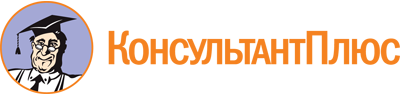 Постановление Правительства Ставропольского края от 04.09.2023 N 520-п
"Об утверждении Порядка предоставления за счет средств бюджета Ставропольского края грантов в форме субсидий некоммерческим организациям (за исключением государственных (муниципальных) учреждений), осуществляющим деятельность, направленную на развитие племенного коневодства в Ставропольском крае, на финансовое обеспечение затрат, связанных с мероприятиями по выплате призовых сумм победителям испытаний племенных лошадей, рожденных в Ставропольском крае и (или) принадлежащих коневладельцам Ставропольского края"Документ предоставлен КонсультантПлюс

www.consultant.ru

Дата сохранения: 05.12.2023
 N п/пНаименование критерия оценки заявкиИтоговый балл критерия оценки заявки (баллов)1231.Осуществление некоммерческой организацией деятельности, направленной на развитие племенного коневодства в Ставропольском крае (далее - деятельность)данный критерий оценки заявки оценивается по шкале от 0 до 40 баллов следующим образом:40 баллов - осуществление некоммерческой организацией деятельности более 5 лет;30 баллов - осуществление некоммерческой организацией деятельности от 4 до 5 лет;20 баллов - осуществление некоммерческой организацией деятельности от 3 до 4 лет;10 баллов - осуществление некоммерческой организацией деятельности от 2 до 3 лет;0 баллов - осуществление некоммерческой организацией деятельности от 1 года до 2 лет2.Участие некоммерческой организации в организации проведения испытаний племенных лошадей на территории Ставропольского краяданный критерий оценки заявки оценивается по шкале от 20 до 100 баллов следующим образом:100 баллов - участие некоммерческой организации в организации проведения от 20 до 30 испытаний племенных лошадей на территории Ставропольского края;50 баллов - участие некоммерческой организации в организации проведения от 10 до 20 испытаний племенных лошадей на территории Ставропольского края;20 баллов - участие некоммерческой организации в организации проведения от 1 до 10 испытаний племенных лошадей на территории Ставропольского края;0 баллов - некоммерческая организация не участвовала в организации проведения испытаний племенных лошадей на территории Ставропольского края